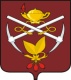 КИЗЕЛОВСКАЯ ГОРОДСКАЯ ДУМА I СОЗЫВАРЕШЕНИЕ26.04.2019										           № 101Об утверждении Порядка ведения перечня видов муниципального контроля и органов местного самоуправления, уполномоченных на их осуществление, на территории города КизелаВ соответствии с федеральными законами от 06.10.2003 № 131-ФЗ «Об общих принципах организации местного самоуправления в Российской Федерации», от 26.12.2008 № 294-ФЗ «О защите прав юридических лиц и индивидуальных предпринимателей при осуществлении государственного контроля (надзора) и муниципального контроля», Уставом города Кизела Кизеловская городская ДумаРЕШИЛА:1. Утвердить Порядок ведения перечня видов муниципального контроля и органов местного самоуправления, уполномоченных на их осуществление, на территории города Кизела согласно приложению к настоящему решению.2. Рекомендовать администрации города Кизела до 01 июля 2019 года обеспечить формирование перечня видов муниципального контроля и органов местного самоуправления, уполномоченных на их осуществление, на территории города Кизела, учитывающего действующие правовые акты города Кизела, регламентирующие вопросы муниципального контроля.3. Настоящее решение вступает в силу со дня его официального опубликования.4. Обнародовать решение в МБУ «Кизеловская библиотека», опубликовать настоящее решение в газете «Новое время».5. Контроль за исполнением настоящего решения возложить на комиссию по правовым вопросам Кизеловской городской Думы.Приложениек решению Кизеловской городской Думыот  26.04.2019 №  101ПОРЯДОКведения перечня видов муниципального контроля и органовместного самоуправления, уполномоченных на их осуществление,на территории города Кизела1. Настоящий Порядок устанавливает процедуру ведения перечня видов муниципального контроля и органов местного самоуправления, уполномоченных на их осуществление, на территории города Кизела (далее – Перечень).2. Формирование и ведение Перечня осуществляется функциональным подразделением администрации города Кизела, осуществляющим функции в сфере координации деятельности контрольных органов администрации города Кизела (далее – уполномоченный орган).3. В Перечень включаются следующие сведения:наименование вида муниципального контроля;наименование функционального, территориального органа администрации города Кизела, уполномоченного на осуществление соответствующего вида муниципального контроля;реквизиты правовых актов города Кизела, в соответствии с которыми функциональные, территориальные органы администрации города Кизела наделены полномочиями на осуществление соответствующего вида муниципального контроля.4. Сведения, включаемые в Перечень, являются общедоступными.5. Перечень подлежит размещению на официальном сайте муниципального образования город Кизел в информационно-телекоммуникационной сети Интернет.6. Перечень формируется на основании действующих правовых актов города Кизела, регулирующих осуществление соответствующих видов муниципального контроля.7. Перечень ведется путем внесения изменений на основании представляемых функциональными, территориальными органами администрации города Кизела, уполномоченными на осуществление соответствующего вида муниципального контроля, предложений по включению в Перечень, исключению из Перечня сведений (далее – Предложения), указанных в пункте 3 настоящего Порядка.8. Предложения представляются в уполномоченный орган в срок не более 10 рабочих дней после дня вступления в силу правового акта города Кизела, в соответствии с которым функциональные, территориальные органы администрации города Кизела наделены полномочиями на осуществление соответствующего вида муниципального контроля либо в соответствии с которым внесены изменения или отменены указанные правовые акты.9. Ответственность за полноту, достоверность, актуальность и своевременность направления Предложений в уполномоченный орган несут руководители функциональных, территориальных органов администрации города Кизела, уполномоченных на осуществление соответствующего вида муниципального контроля.10. Уполномоченный орган рассматривает Предложения и обеспечивает внесение изменений в Перечень в срок не более 10 рабочих дней после дня их поступления.11. Отсутствие в Перечне сведений о виде муниципального контроля не препятствует реализации полномочий функциональными, территориальными органами администрации города Кизела по осуществлению соответствующего вида муниципального контроля в соответствии с положениями о них.Глава города Кизела – главаадминистрации города КизелаА.В. РодыгинПредседательКизеловской городской ДумыР. Р. Гилязетдинов